ПАМЯТКАОсторожно! Тонкий лёд!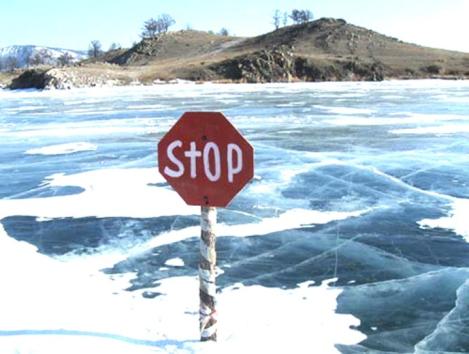 Правила поведения на льду:Не выходите на тонкий не окрепший лёд.  
Не собирайтесь группами на отдельных участках льда.  
Не приближайтесь к промоинам, трещинам, прорубям на льду.  
Не скатывайтесь на санках, лыжах с крутых берегов на тонкий лёд.  
Не переходите водоём по льду в запрещённых местах.  
Не выходите на лёд в тёмное время суток и при плохой видимости.  
Не выезжайте на лёд на мотоциклах, автомобилях вне переправ.  

ЭТО НУЖНО ЗНАТЬ: 
Безопасным для человека считается лёд толщиной не менее 10 см в пресной воде и 15 см в солёной. 
В устьях рек и протоках прочность льда ослаблена. Лёд  непрочен в местах быстрого течения, бьющих ключей и стоковых вод, а так же в районах произрастания водной растительности, вблизи деревьев, кустов, камыша. 
Если температура воздуха выше 0 градусов держится более трёх дней, то прочность льда снижается на 25%. 
Прочность льда можно определить визуально: лёд голубого цвета – прочный, белого – прочность его в 2 раза меньше, матово-белый или с желтоватым оттенком - ненадёжен. 

ЕСЛИ СЛУЧИЛАСЬ БЕДА:  
Что делать, если вы провалились в холодную воду: 
Не паникуйте, не делайте резких движений, сохраните дыхание. 
Раскиньте  руки  в  стороны  и  постарайтесь  зацепиться за кромку льда, придав телу горизонтальное положение. 
Зовите на помощь: «Тону!» 
Попытайтесь осторожно налечь грудью на край льда и забросить одну, а потом и другую ноги на лёд.  
Если лёд выдержал, перекатываясь, медленно ползите в ту сторону, откуда пришли, ведь здесь лёд уже проверен на прочность. 
Не останавливаясь идите к ближайшему жилью, выжать одежду и отдохнуть можно только в тёплом помещении. 
ЕСЛИ НУЖНА ВАША ПОМОЩЬ:
 Попросите кого-нибудь вызвать «скорую помощь» и спасателей или сами вызовите их по сотовому телефону «112». 
Вооружитесь любой длинной палкой, доскою, шестом или верёвкою. 
Можно связать воедино шарфы, ремни или одежду. 
Ползком, широко расставляя при этом руки и ноги и толкая перед собою спасательные средства, осторожно передвигайтесь к полынье. 
Остановитесь в нескольких метрах от находящегося в воде человека и бросьте ему верёвку, край одежды, подайте палку, лыжу или шест. 
Осторожно вытащите пострадавшего на лёд и вместе с ним ползком выбирайтесь из опасной зоны. 
Доставьте пострадавшего в тёплое место. Окажите ему помощь: снимите с него мокрую одежду, энергично разотрите тело (до покраснения кожи), напоите горячим чаем. Вызовите скорую медицинскую помощь.ЕДИНАЯ СЛУЖБА СПАСЕНИЯ «01», СОТОВЫЙ ОПЕРАТОР «112»